ESCUELA SUPERIOR POLITÉCNICA DEL LITORALFacultad de Ciencias Humanísticas y Económicas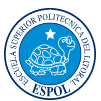 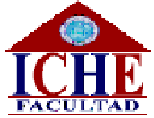 TESIS DE GRADO“Proyecto para la creación de una nueva extensión del negocio: Manufacturas Fernandino en la línea de trajes sastres para  mujeres en la ciudad de Guayaquil”Propuesta de Proyecto de Grado presentada al Consejo DirectivoPrevia a la obtención del Título de:ECONOMISTA CON MENCIÓN EN GESTIÓN  EMPRESARIAL, ESPECIALIZACIÓN MARKETINGECONOMISTA CON MENCIÓN EN GESTIÓN  EMPRESARIAL, ESPECIALIZACIÓN FINANZASPresentada por:Yina  Yacqueline Torres Blacio Paola Elizabeth Paredes Rodríguez Guayaquil - EcuadorAño 2007Yina Torres BlacioAGRADECIMIENTOA DiosA mi MadreA mi Familia.Paola Paredes RodríguezAGRADECIMIENTOA DiosA mi papá H.Y a mi esposo I.Yina Torres BlacioDEDICATORIAA mi MadrePaola Paredes RodríguezDEDICATORIAA mi mamá-abuela A.A mi papá HA mi esposo IY a mi hijo I.Agradecemos a las personas que nos han ayudado de forma directa e indirecta en la realización de nuestra tesis de Grado.Y en especial:Gracias por su ayuda Economista Ernesto Rangel.Le deseamos muchos éxitos en su vida personal y profesional.Yina Torres BlacioPaola Paredes RodríguezTRIBUNAL DE GRADUACIÓNIng. Oscar Mendoza Macías, DECANO PRESIDENTEEcon.  Ernesto Rangel LuzuriagaDIRECTOR DE TESISIng. Constantino TobalinaVOCAL PRINCIPALIng. Jorge Luis MirandaVOCAL PRINCIPALDECLARACIÓN EXPRESA    “La responsabilidad del contenido de esta Tesis de Grado, nos corresponde exclusivamente; y el patrimonio intelectual de la misma a  Politécnica del Litoral”.(Reglamento de Graduación de ).             Yina Yacqueline Torres Blacio                      Paola Elizabeth Paredes RodríguezAnexosA